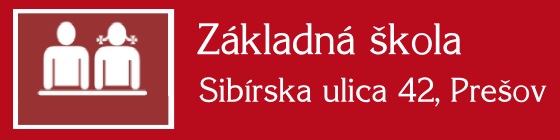 S p r á v ao výsledkoch a podmienkach výchovno-vzdelávacej činnostiza školský rok 2013-2014Predkladá:Mgr. Natália Tobiašová - riaditeľka školy					Prerokované v pedagogickej rade školy dňa 26.6.2014Vyjadrenie rady školy:Mgr. Jana Kozelová - predseda Rady školy pri ZŠ Sibírska  42, PrešovRada školy odporúča zriaďovateľovi Mestu Prešovs c h v á l i ťSprávu o výsledkoch a podmienkach výchovno-vzdelávacej činnosti za školský rok 2013/2014.Stanovisko zriaďovateľa: Mesto Prešovs c h v a ľ u j e  –  n e s c h v a ľ u j eSprávu o výsledkoch a podmienkach výchovno-vzdelávacej činnosti za školský rok 2013/2014za zriaďovateľa:	vedúci oddelenia školstva Mgr. František MackoVypracovali:riaditeľka školy: 		    Mgr. Natália Tobiašovázástupkyňa riaditeľky pre ISCED II:    PhDr. Martina Petrovskázástupkyňa riaditeľky pre ISCED I: 	    PaedDr. Dagmar Dzuricovápredsedníčka RŠ: 		    Mgr. Jana Kozelováfinančné oddelenie:		    Kristína SmetankováVýchodiská a podklady:Správa je vypracovaná v zmysle:Vyhlášky Ministerstva školstva SR č. 9/2006 Z. z. zo 16. 12.2005  o štruktúre a obsahu správ o výchovno-vzdelávacej činnosti, jej výsledkoch a podmienkach škôl a školských zariadení.Metodické usmernenie  MŠ SR č. 10/2006-R k vyhláške  MŠ SR č. 9/2006 Z. z. Koncepcia školy na roky 2010 - 2014Plán práce školy na školský rok 2013/2014.Vyhodnotenia plnenia plánov práce jednotlivých  metodických združení a predmetových komisií.Informácie o činnosti Rady školy pri ZŠ Sibírska 42, PrešovĎalšie podklady: Správa o hospodárení za predchádzajúci kalendárny rok Podľa vyhlášky Ministerstva Školstva SR 9/2006 Z.z.§ 2. ods. 1 a1. Základné identifikačné údaje o školea) názov školy:	Základná školab) adresa:	Sibírska 42, 080 01 Prešovc) číslo telefónu:	051/ 7701205d) internetová adresa:	www.zssibirska.ske) e-mailová adresa:	zssibirska@zssibirska.skf) zriaďovateľ:	MESTO Prešovg) riaditeľ školy:	Mgr. Natália Tobiašovázástupkyňa riaditeľky pre ISCED II:	PhDr. Martina Petrovskázástupkyňa riaditeľky pre ISCED I:                       PaedDr. Dagmar Dzuricovávýchovný poradca:	Mgr. Zuzana Kačmárová2. Rada školyNa našej škole je tento poradný orgán dostatočne iniciatívny pri riešení koncepčných otázok a pri presadzovaní záujmov v oblasti výchovy a vzdelávania. Vyjadruje sa ku všetkým skutočnostiam, ktoré sa týkajú riadiacej činnosti a fungovania školy. Schádza sa 4-krát v školskom roku.3. Iné poradné orgány školyMetodické orgány školya) metodické združenie pre : 1. ročník, vedúci Mgr. Zlatica Šalková				      2. ročník, vedúci PaedDr. Zuzana Miklošová				      3. ročník, vedúci Mgr. Adriana Poráčová 4. ročník, vedúci Mgr. Jana Kozelováb) predmetové komisie pre predmety :     1. stupeň anglický jazyk                   vedúci Mgr. Svetlana ŠaškováSlovenský jazyk a literatúra		vedúci Mgr. Danka OľhováMatematika a práca s informáciami	vedúci Mgr. Saskia OľhováJazyk a komunikácia			vedúci Mgr. Nadežda BobákováČlovek a príroda			vedúci Mgr. Miriam Adamkovičová		Človek a spoločnosť			vedúci Mgr. Danka TrojanovskáČlovek a hodnoty			vedúci Mgr. Jana DolinskáZdravie a svet práce			vedúci Mgr. Magdaléna BirnšteinováŠKD                                                  	Iveta TallováVýchovná poradkyňa	Mgr. Zuzana KačmárováProtidrogový koordinátor	Mgr. Danka OľhováEnviromentálny koordinátor	Mgr. Miriam Adamkovičová 	Rada rodičovského združeniaa) predseda :  Ing. Mária Vysockáb) počet členov :  5Posudzuje	výsledky   výchovno-vzdelávacieho   procesu,   rieši   námety,   pripomienkya požiadavky rodičov týkajúce sa výchovy a vzdelávania žiakov. V rámci svojich možností poskytuje škole materiálnu, organizačnú a personálnu pomoc pri práci so žiakmi. Schádza sa 3-krát v školskom roku.Pedagogická rada – je najvyšším poradným orgánom riaditeľa školy. Jej postavenie, poslanie a priebeh rokovania sú vymedzené v rokovacom poriadku. Schádza sa najmenej 5-krát počas školského roka.Pracovná porada – je poradným orgánom riaditeľa školy, interné fórum na diskusiu o všetkých závažných otázkach týkajúcich sa organizácie, kontroly a riadenia školy. Slúži na oboznamovanie s návrhmi vedenia, získavanie podnetov a návrhov, oboznamovanie zamestnancov so školskou legislatívou, zákonmi, vyhláškami, vnútornými smernicami a vyhodnocovanie plnenia úloh.Operatívna porada riaditeľa školy – prerokúva najaktuálnejšie a rozhodujúce otázky celkovej činnosti školy. Okrem vedenia školy sa na rokovaní podľa potreby zúčastňujú aj ďalší pedagogickí i nepedagogickí zamestnanci. Jej činnosť je pravidelná 1-krát týždenne.Komisie zasadajúce jednorazovo – podľa potreby riaditeľ školy menuje komisie na komisionálne skúšky, riešenie estetizácie pracovného prostredia a pod.Inventarizačná, vyraďovacia a likvidačná komisia – v súlade s príslušnými predpismi zabezpečujú vykonanie inventarizácie.Škodová komisia– slúži ako poradný orgán riaditeľa školy v otázkach riešenia a uplatňovania práva na náhradu škody spôsobenej zamestnancom.Stravovacia komisia – sa riadi vyhláškou č. 330/2009 Z.z. o školskom stravovaní. Zasadá 2-krát počas školského roka.§ 2. ods. 1 bÚdaje o počte žiakov4. Prehľad o počte tried (oddelení ŠKD) a žiakov5. Údaje o žiakoch6. Úspešnosť žiakov na prijímacích skúškach a ich umiestnenie do stredných škôl :9. ročník:5. a 8. ročník:§ 2. ods. 1 e7. Prospech, správanie a dochádzka žiakovcelkový prospech i a c i ZŠ b) priemerný prospech z jednotlivých predmetov podľa ročníkov: 1.-4. ročník ZŠ5.-9. ročník ZŠProspech žiakov8. Testovanie 9-2013§ 2. ods. 1 f9. Učebné plányna 1. stupni:ŠkVP v súlade so ŠVP pre primárne vzdelávanie ISCED 1na 2. stupni:   ,	,- ŠkVP v súlade so ŠVP pre nižšie stredné vzdelávanie ISCED 2§ 2. ods. 1 g10. Zamestnanci školy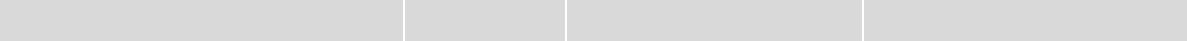 c)  počet pedagogických zamestnancov, ktorí si rozšírili kvalifikáciu: 0d) ďalšie vzdelávanie pedagogických zamestnancovŠkola má vypracovaný Ročný plán kontinuálneho vzdelávania pedagogických zamestnancov a manažment školy ovplyvňuje ich profesijný rozvoj prostredníctvom zapojenosti do rôznych foriem vzdelávania. V snahe modernizovať vyučovací proces škola premyslene podporovala profesijný rozvoj pedagogického zboru. Vyučujúci a ostatní členovia pedagogického zboru využívali rôzne ponuky v priebežnom vzdelávaní.§ 2. ods. 1 i11. Aktivity a prezentácia školya) vzdelávacie poukazypočet vydaných VP :  435počet prijatých VP :    365b) kultúrne poukazy – boli odovzdané všetkým žiakom i učiteľom zamestnaným na plný úväzokc) záujmové krúžky a počty zapojených žiakovV oblasti záujmového vzdelávania ponúkla škola žiakom rôzne aktivity s rozličným zameraním. V predchádzajúcom období bolo každoročne vytvorených 17 až 25 záujmových útvarov. Pri riešení danej problematiky sme vychádzali z tradícii školy a jej profilácie, ako aj záujmu rodičov i žiakov. Prostredníctvom záujmových útvarov vytvorila škola podmienky pre prípravu a rozvoj nadaných žiakov.V zameraní krúžkov a zapojenosti žiakov do činnosti nedošlo k výraznejším zmenám. Rezervy existujú v prístupe žiakov systematicky a dlhodobo rozvíjať svoje schopnosti.d) zapojenosť školy do olympiád a súťaží a dosiahnuté výsledkyTáto oblasť patrí medzi silné stránky školy. Škola sa zapojila takmer do všetkých náukových olympiád, v ktorých získala množstvo ocenení na rôznej úrovni. Pedagogický zbor v tomto smere dokonale využil podmienky i potenciál nadaných žiakov nielen v oblastiach, ktoré tvoria hlavné piliere školy.Za najvýraznejšie úspechy v tomto šk. roku považujeme :1. miesto v celosvetovej olympiáde v ruskom jazyku v Moskve1. miesto v celoslovenskom kole súťaže Mladí záchranári1. miesto v celoštátnom kole ZOČ odbor informatika1. miesto v okresnom kole Biologickej olympiády kateg. D3. miesto v okresnom kole Biologickej olympiády kateg. D1. miesto v obvodnom kole Matematickej olympiády 1. miesto v medzinárodnej výtvarnej súťaži3. miesto v okresnom kole v prednese poézie v súťaži Hviezdoslavov Kubín 1.a 2.miesto v celoslovenskej výtvarnej a literárnej súťaži1. miesto v celoslovenskej výtvarnej súťaži „Naši národní buditelia“2. miesto v celoslovenskom kole výtvarnej súťaže Svätoplukovo kráľovstvo ožíva.e) aktivity a prezentácia školy na verejnostiSpestrením práce školy sú rôzne aktivity, ktoré sú organizované pre ich veľký záujem zo strany žiakov. V tomto školskom roku sa uskutočnili nasledovné podujatia :návšteva divadelných a filmových predstavení a rôznych iných kultúrnych podujatí organizácia školských kôl súťaží v anglickom jazyku, matematickej pytagoriáde, 
literárnych súťaží Šaliansky Maťko a Hviezdoslavov Kubín a športových súťaží 
v stolnom tenise, florbale, malom futbale, volejbale a basketbaleBenefičný koncert, Deň Zemezberové akcie (zber papiera a viečok SABI) Aktivity školy v šk. roku 2013/2014 poukazujú na cieľavedomý rozvoj potrieb a záujmov žiakov a všestrannosť v oblasti rozvoja školy. Dá sa povedať, že uvedené aktivity dostatočne poukazujú na angažovanosť pedagogického zboru, čo prispieva k vytváraniu pozitívneho obrazu školy na verejnosti.§ 2. ods. 1 j12. Zapojenosť školy do projektovNeoddeliteľnou súčasťou práce školy je aj zapojenie sa do rôznych projektov. Úsilie jednotlivých gestorov bolo zamerané na realizáciu takých typov projektov, ktoré sú motivačné pre nadaných a talentovaných žiakov, majú preventívny, zdravotný, propagačný, či vysoko humánny charakter a tiež takých, ktoré môžu škole priniesť finančný efekt.01) PROTIDROGOVÁ VÝCHOVA hlavný koordinátor : p. uč. D.Oľhová02) ZOBER LOPTU, NIE DROGYhlavný koordinátor : p. uč. Dolinská03) BEZPEČNÁ ŠKOLAhlavný koordinátor : p. uč. Adamkovičová04) UNICEF       hlavný koordinátor : p. uč. D.Oľhová05) ZELENÉ TERASY       hlavný koordinátor : p.uč. Adamkovičová06) NAUČ VIAChlavný koordinátor : p.uč. D. Oľhová07) MULTI – KULTI V ŠKOLE        hlavný koordinátor : p.uč.D. Oľhová08) DETSKÁ KONFERENCIA O AIDS        hlavný koordinátor : p.uč. D. Oľhová 09) AKTÍVNE GLOBÁLNE ŠKOLY 2hlavný koordinátor : p.uč.M. Adamkovičová10) PREMIETAJ S NAMI – JEDEN SVET            NA ŠKOLÁCH        hlavný koordinátor : p.uč. P. Švaňa11) e-TVEENING        hlavný koordinátori: p.uč. J. Kožár, p.uč.  D.Oľhová12) PODPORA PROFESIJNEJ ORIENTÁCIE  ŽIAKOV ZÁKLADNEJ ŠKOLY NA ODBORNE VZDELÁVANIE A PRÍPRAVU PROSTREDNÍCTVOM ROZVOJA POLYTECHNICKEJ VÝCHOVY ZAMERANEJ NA ROZVOJ PRACOVNÝCH ZRUČNOSTI A PRÁCA S TALENTAMI       hlavný koordinátor: p.riad. N. Tobiašová13)KOMPLEXNÝ PORADENSKÝ SYSTÉM PREVENCIE A OVPLYVŇOVANIA SOCIÁLNO-PATOLOGICKÝCH JAVOV V ŠKOLSKOM PROSTREDÍ       hlavný koordinátor: vých. por. Z.Kačmárová14)AKTIVIZUJÚCE METÓDY VO VÝCHOVE	hlavný koordinátor: vychovávateľka I.Tallová15)ELEKTRONIZÁCIA VZDELÁVACIEHO SYSTÉMU REGIONÁLNÍHO ŠKOLSTVA	hlavný koordinátor: p.uč. V.Vančo16)NECH SA NÁM NETÚLAJÚ – Oživovaním remesiel k získaniu svojho šťastia	hlavný koordinátor: p. uč. J.Dolinská, A. Poráčová13. Spolupráca a vzájomné vzťahy školyS rodičmiKomunikácia s rodičmi nie je o nič menej dôležitá, ako samotné učenie žiakov. Spolupráca s Rodičovskou i Radou školy je dobrá. Obidva poradné orgány sú dostatočné oboznámené so strategickými i čiastkovými úlohami vo všetkých oblastiach a plnia funkciu verejnej kontroly. Pri vzájomnej komunikácii sa nevyskytli väčšie názorové rozdiely. Škola obhajuje svoju stratégiu i povesť plánovaním, organizáciou výchovno-vzdelávacieho procesu i záujmovej činnosti v súlade so strategickými cieľmi a rešpektuje oprávnené požiadavky a pripomienky rodičov.Spolupráca školy a rodiny nadobudla za posledné roky nové formy. Aj na našej škole prijali rodičia s porozumením účasť na „otvorených hodinách“.Škola nepodceňuje žiadny kontakt s rodičmi, toleruje aj odlišné názory, no zároveň vyžaduje väčší vplyv rodiny pri formovaní mravného profilu dieťaťa a rovnako očakáva väčšiu dôslednosť pri riešení problémov správania a dochádzky do školy.V oblasti spolupráce s rodičmi sme pokračovali v otvorenom dialógu s objasňovaním administratívnych postupov a legislatívy, čo posúva vzájomný vzťah školy a rodiny do inej kvality.S centrom pedagogicko-psychologického poradenstva a prevencieSpolupráca s CPPPaP sa prejavuje hlavne v oblasti diagnostikovania žiakov so zdravotným znevýhodnením. So zriaďovateľomV štruktúre systému riadenia škôl na teritóriu mesta má dôležitú úlohu zriaďovateľ, preto je neodmysliteľná spolupráca školy so zriaďovateľom najmä v oblasti hospodárenia a správy majetku. Mesto zohľadňuje požiadavky školy v oblasti kapitálových výdavkov pri odstraňovaní materiálno-technických nedostatkov, podieľa sa na zlepšovaní pracovných podmienok a zároveň na vytváraní imidžu školy. Zriaďovateľ je tvorcom návrhov a zámerov úloh, stanovuje limity prípustnosti realizačných postupov úloh, no zároveň prenecháva škole autonómnu voľnosť pri ich realizácii.§ 2. ods. 1 k14. Priestorové a materiálno-technické podmienkyK zabezpečeniu učebného procesu má škola dostatočný počet tried i odborných učební. Z hľadiska priestorových podmienok sme bez problémov dokázali zabezpečiť aj výučbu cudzích jazykov, informatiky a informatickej výchovy, pri ktorých sa žiaci delia na skupiny. Učebné priestory sú udržiavané v dobrom technickom stave, v súlade s prísnymi hygienickými a bezpečnostnými požiadavkami. Aj v tomto šk. roku sme sa venovali zveľaďovaniu pracovného prostredia k všeobecnej spokojnosti zamestnancov a žiakov a premyslene realizovali proces premien.Jednotlivé kroky v skvalitňovaní prostredia boli nasmerované k vytvoreniu priaznivej klímy, ktorá je kľúčová pre vyučovací proces. Maľba, nové nátery, kvety a nový nábytok patrične skultúrnili naše pracovné prostredie.V oblasti   zveľaďovania pracovného   prostredia   a zlepšenia   materiálno-technických podmienok sa nám podarilo postupne zabezpečiť :o	rôzne druhy opráv (rozhlasovej ústredne, kopírky, elektrických a kuchynských zariadení)o	rozličné interiérové vybavenie (nábytok, kvetinová výzdoba)o	nákup učebných pomôcok o 	úprava a estetizácia priestorov šatní15. Koncepčný zámer rozvoja školy a vyhodnotenie jeho plneniaNašim cieľom bol rozvoj školy po stránke kvalitatívnej tak v oblasti skvalitňovania výchovno-vzdelávacieho procesu, ako aj zlepšenie jeho podmienok pre samotnú realizáciu. Zo záverov hospitačnej činnosti a tiež z rozboru vytýčených úloh vyplýva, že pedagogický zbor aj v uplynulom školskom roku potvrdil vysokú erudovanosť a kvalitu.Kladne hodnotíme najmä prácu metodických orgánov, ktoré efektívne usmerňovali činnosť zamestnancov i žiakov. K zabezpečeniu realizácie výchovno-vzdelávacieho procesu mali vyučujúci vytvorené dobré materiálne i technické podmienky. Treba povedať, že ani nedostatok mzdových prostriedkov nedemotivoval vyučujúcich pri ich poslaní, čoho dôkazom sú opäť veľmi dobré výsledky žiakov v olympiádach a súťažiach.STRATEGICKÝ CIEĽ:Pokračovať v tradíciách školy, využiť jej silné stránky a budovať ju v smere zvyšovania kvality ponuky. Zamerať sa na zážitkové a projektové vyučovanie, rozvíjať u detí čitateľskú a finančnú gramotnosť. VYHODNOTENIE:Pedagogický zbor aj tentoraz intenzívne a zodpovedne pracoval a pre splnenie daného cieľa dostatočne využil kvalitu a schopnosti nadaných žiakov, čo sa odzrkadlilo v dosiahnutých výsledkoch na rôznych úrovniach. Výchovno-vzdelávací procesKvalita výchovno-vzdelávacieho procesu patrí k rozhodujúcim kritériám kvality školy. Úroveň a kvalitu učebného procesu posudzujeme hlavne podľa výsledkov hodnotenia a klasifikácie, celoslovenského testovania žiakov 9. ročníka a podľa dosiahnutých výsledkov žiakov v olympiádach a súťažiach. Vo všetkých troch oblastiach dosahujú žiaci školy veľmi dobré výsledky.Dôležitým  faktorom  bolo  dodržiavanie  zákona  č.  245/2008  Z.z.  o výchove  a vzdelávaní (školský  zákon)  a realizácia  výchovy a vzdelávania  v 1.-4.  a 5. až  9. ročníku  podľa  štátneho a školského  vzdelávacieho  programu. Závery vedenia  školy z hospitačnej  a kontrolnej  činnosti, činnosti metodických orgánov a tiež hodnotenia práce pedagogických zamestnancov sú pozitívne.Pozitívnymi znakmi vyučovania na 1. stupni boli premyslená organizácia vyučovacieho procesu, profesionálny prístup vyučujúcich ku žiakom, motivácia žiackej činnosti, pokojná pracovná atmosféra a dobrá úroveň čítania žiakov v 1. ročníku.Vyučovacie hodiny na 2. stupni boli kvalitatívne rozdielne. K pozitívam patrili kultivovaná komunikácia, prevaha komunikácie v cudzom jazyku medzi učiteľom a žiakom na hodinách cudzích jazykov, dobrá organizácia vyučovania a využitie vhodných metód a zásad. Zaznamenali sme pokrok v oblasti modernizácie vyučovacieho procesu tak v oblasti profesijného rozvoja zamestnancov, ako i vo vytváraní podmienok a častejšom využívaní interaktívnej tabule. Popri vzdelávaní pedagogický zbor nepodceňoval potrebu kvality výchovy a na základe toho učitelia rozvíjali tento aspekt svojho poslania. Aj napriek systematickej triednickej práci či rôznym aktivitám treba povedať, že výsledky výchovného pôsobenia sú menej efektívne, ako by bolo žiaduce a potrebné. Z negatívnych stránok správania prevládali používanie tvrdších výrazových prostriedkov, neúcta a nerešpektovanie pokynov učiteľov, málo ohľaduplnosti k inventáru školy.Hoci sme počas uplynulého školského roka nezaznamenali vážnejšie priestupky žiakov zo zisteného vyplýva, že výchovu v škole je potrebné organizovať tak, aby mala pozitívny vplyv na emocionálnu zrelosť žiakov.Kvalita a skúsenosti pedagogického zboru patria k silným stránkam školy. Dosiahnuté výsledky potvrdzujú, že v popredí nášho záujmu je žiak, pre ktorého prospech pedagogický zbor intenzívne pracujeVýsledky žiakov v olympiádach a súťažiachSystematická a trpezlivá práca vyučujúcich s nadanými a talentovanými žiakmi sa už niekoľko rokov výrazne prejavuje v dosahovaní úspechov v olympiádach a súťažiach. Dosahujeme veľmi dobré výsledky najmä v prírodovedných predmetoch, cudzích jazykoch – úspech na medzinárodnej úrovni a športe. Tradície školy Už  od  samého  začiatku  existencie  školy  sa  vyprofilovala  orientácia  na  rozvoj  literárno- dramatickej činnosti, športu a postupne aj v oblasti cudzích jazykov až natoľko, že sa v týchto oblastiach vybudovala tradícia, ktorá pretrváva dodnes. Rozhodujúcimi činiteľmi vybudovania tradície v uvedených oblastiach bola a je vysoká erudovanosť vyučujúcich, systém a osobná zanietenosť rozvíjať nadanie a talent žiakov.16. Nedostatky a návrh opatrenía) Technickéopotrebovanosť školského nábytku žiada sa vybudovať multifunkčné ihriskovymeniť okna v školskej jedálnižiada sa oplotiť areál školyNávrh na opatrenie : Nedostatky technického charakteru s nižším rozpočtovým nákladom riešiť v spolupráci so zriaďovateľom. Pri tvorbe rozpočtu plánovať prostriedky na revitalizáciu vnútorných priestorov školy a zároveň hľadať možnosti k získaniu nenávratných prostriedkov z fondov EÚ na vybudovanie multifunkčného ihriska a oplotenie areálu školy.b) Vyučovací procesvyužívanie efektívnych metód a foriem práce v učebnom proceseNávrh na opatrenie : Umožniť pedagogickým zamestnancom vzdelávanie vo všetkých formách a podporovať ich kariérny postup. Z: riaditeľ školy	T: stályMgr. Natália Tobiašová       riaditeľka školySpráva prerokovaná na pedagogickej rade dňa : 26. 6. 2014Vyjadrenie rady školy k správe o výchovno-vzdelávacej činnosti, jej výsledkoch a podmienkach v školskom roku 2013/2014 :rada školy na svojom zasadnutí dňa 3.6.2014 prerokovala predkladanú Správu o výchovno-vzdelávacej činnosti, jej výsledkoch a podmienkach v školskom roku 2013/2014 bez pripomienok.V Prešove 2. 9. 2014		Mgr. Jana Kozelová             predsedníčka rady školya) predseda rady školy:Mgr. Jana Kozelováb) počet členov rady školy:11c) zloženie rady školy:- pedagogickí zamestnanci2Mgr. Saskia Oľhová - nepedagogickí zamestnanci1Mgr. Jana Kozelová- zástupcovia rodičov4Eva KalatováBarbara Antlová Ing. Bohuš PopikLucia Čechová Sergej Iľkovič PhD.- za zriaďovateľa4Doc. PhDr. Štefánia Andraščíková PhD.Mgr. František MackoIng. Stanislav KahanecMUDr. Peter Klein1.2.3.4.1.-4.5.6.7.8.9.5.-9.SPOLUTriedy ZŠ22228322331321žiaci ZŠ395033411635242555971279442z toho ŠVVP001236511773639z toho v ŠKD243115676-----076a) počet žiakov so špeciálnymi výchovno-vzdelávacími potrebami :a) počet žiakov so špeciálnymi výchovno-vzdelávacími potrebami :39z nich počet individuálne integrovaných žiakov :39Individuálne integrovaní žiaci podľa druhu postihu :-vývinové poruchy správania-vývinové poruchy učenia-vývinové poruchy správania-vývinové poruchy učenia0  38-všeobecné intelektové nadanie-všeobecné intelektové nadanie1b) počet žiakov zapísaných do 1. ročníka pre šk. rok 2014/2015 :b) počet žiakov zapísaných do 1. ročníka pre šk. rok 2014/2015 :   47c) počet evidovaných žiakov v hmotnej núdzi :26počet žiakov v špeciálnej triede1. stupeň02. stupeň0e) počet žiakov oslobodených od povinnosti dochádzať do školy :e) počet žiakov oslobodených od povinnosti dochádzať do školy :21§ 2. ods. 1 cZapísaní žiaci ZŠPočet zapísaných prvákov k 30.6.2014 : 47Skutočný počet žiakov 1.ročníka k 15.9.2014: 41Počet detí s odloženou školskou dochádzkou: 7Ukončenie školskej dochádzky na ZŠ k 30.6.2014§ 2. ods. 1 cZapísaní žiaci ZŠPočet zapísaných prvákov k 30.6.2014 : 47Skutočný počet žiakov 1.ročníka k 15.9.2014: 41Počet detí s odloženou školskou dochádzkou: 7Ukončenie školskej dochádzky na ZŠ k 30.6.2014§ 2. ods. 1 d§ 2. ods. 1 dGymnáziumGymnáziumSPŠSOŠSOŠOA,SZŠ,SUŠSPOLUbilingválne3.4.HAPaSAročnéročnéPrihlásení2392114371413+54149Prijatí1161362377+2169GymnáziumGymnáziumGymnáziumSOŠSOŠOA,SZŠ,SUŠSPOLU8. ročnébilingválne3.4.HASPgŠročnéročnéPrihlásení31200000015Prijatí2700000091.-4. ročník1.-4. ročník5.-9. ročník5.-9. ročníkSPOLUSPOLUabs.%, resp. Ǿabs.%, resp. Ǿabs.%, resp.na 1 žna 1 žǾ na 1 žPočet žiakov k 31. 08. 2014163-279-442-Opakovali ročník------Budú opakovať ročník10,006---0,002Znížená známka zo správania--20,007-0,004Vymeškané hodiny spolu495830,411704961,772200750,12z toho neospravedlnené10,0061110,401120,25I.AI.BII.AII.BIII.AIII.BIV.AIV.BSprávanie11111111Slovenský1,21,061,431,271,51,251,271,65jazykAnglický1,2111,051,191,251,271,35jazykVlastiveda111111,061,181,53Prírodoveda11111,061,061,141.59Matematika1,21,061,221,271,061,311,271,53Informatická výchova--111111Pracovné------11vyučovanieVýtvarná11111111výchovaHudobná11111111výchovaTelesná výchova11111111V.AV.BV.CVI.AVI.BVII.AVII.BVIII.AVIII.BVIII.CXI.AXI.AXI.BXI.CSprávanie111,11111111,061111Slovenský1,592,282,721,291,522,371,141,822,691,521,523,131,79JazykAnglický1,141,562,332,11,381,6821,271,882,381,951,952,611,96JazykDebatiáda    --1,11-    -    -    -    -    -    -    -    -Čitateľská gramotnosť1,091,171,7-----------Dokumentová gramotnosť-----1,121,26-------Svet práce---1-1,121,22111----Technika---1,1-11111----Nemecký jazyk1,271,6732,171,561,692,081,112,062,67222,422,08Francúzsky jazyk---11,33---------Ruský jazyk-11,172,211,332,071,0831,71,131,132,271,91Dejepis11,111,62,11,711,561,851,091,711,812,052,052,612Geografia1,681,831,92,191,141,81,891,091,632,131,141,141,72,48Matematika1,592,112,72,051,861,842,261,772,413,382,052,872,04Informatika1,271,281,441,711,241,161,481,091,652,06----Fyzika---1,761,291,81,781,362,062,812,242,243,091,96Chémia---1,861,481,6821,552,352,942,242,242,912,25Biológia1,141,672,11,761,241,842,151,231,882,631,711,712,351,83Výtvarná výchova1111111-------Výchova umením----------1,11,11,131,08Hudobná1111111-------výchovaObčianska11,1111,4311,281,2211,271,88----náukaTelesná  a športová výchova1,141,6711,15111,0811,0611,141,141,71.09Viac ako peniaze----------1,481,481,352,35---------1,481,481,352,35TriedaPočet žiakovProspeliNeprospeliNeklasifikovaní1.A2019101.B1919012.A2626032.B2424023.A1717013.B1616004.A2222004.B1919025.A2222005.B1818005.C1212026.A21     21006.B2121007.A2626017.B2929028.A2222008.B1919028.C1818029.A2323029.B2424019.C242400% úspešnosti% úspešnostiPočetZŠSlovenskoPorovnaniežiakovSlovenský6855,06%67,51 %-4,52 %jazykMatematika6850,15%60,07 %-6,94%a) počet všetkých zamestnancov školy :a) počet všetkých zamestnancov školy :a) počet všetkých zamestnancov školy :a) počet všetkých zamestnancov školy :53z nich : pedagogickí zamestnanciz nich : pedagogickí zamestnanciz nich : pedagogickí zamestnanci34ŠKDŠKD3nepedagogickí zamestnancinepedagogickí zamestnancinepedagogickí zamestnanci16b) skladba pedagogických zamestnancovb) skladba pedagogických zamestnancovb) skladba pedagogických zamestnancovb) skladba pedagogických zamestnancovpočetznich% kvalifikovanostis požadovanous požadovanoukvalifikácioukvalifikáciouučitelia nultého ročníkaučitelia nultého ročníka---učitelia 1.-4. ročníkaučitelia 1.-4. ročníka1010100učitelia 5.-9. ročníkaučitelia 5.-9. ročníka2424100asistenti učiteľovasistenti učiteľov---učiteliašpeciálnych---triedvychovávatelia ŠKDvychovávatelia ŠKD33100S P O L U :S P O L U :3434100externí000formaďalšiehopočet pedagogických zamestnancov, ktorípočet pedagogických zamestnancov, ktorípočet pedagogických zamestnancov, ktorívzdelávaniazačalipokračujúukončiliŠpecializačné020AktualizačnéAktualizačné264330FunkčnéFunkčné0O2InovačnéInovačné020Názov krúžkuNázov krúžkuPočet skupín Počet žiakovPočet skupín Počet žiakovPočet poukazovoCvičenia z matematiky22424oHravá informatika11515oTuristický11818oCvičenia zo SJL11818oFutbalový22822oZáchranársky11515oBedminton11713oSpoznávame okolia Prešova11313oSpevácko-tanečný12222oBasketbal23430oPohybový25030oDekoratív23122oŠachový11212oCivilná ochrana13020oMladý zdravotník11212oHistorický film11212oAstronomický11212oEnviromentálny11210oŽiacky parlament12020oE-tweening14025C E L K O M435365- základný plavecký výcvik žiakov 3. ročníka-42 žiakov- organizácia školy v prírode pre žiakov 1.stupňa-44 žiakovPriestorové podmienky školy- klasické triedy21- jazykové učebne6- počítačové učebne3- učebňa pre VYV1- cvičná kuchynka1- učebňa fyziky a chémie1- učebňa biológie1- multimediálna učebňa1- školská dielňa1- herňa1- veľká telocvičňa1- malá telocvičňa1- školská jedáleň1––––––––––––––––––––––––––––––––––––––––––––––––––––––––––––––CELKOM40interné podmienky interné podmienky Silné stránky 	Slabé stránky Odbornosť pedagogických zamestnancovOchota pracovníkov školy ku zmenámŠportová hala - telocvičňa Široká ponuka mimoškolských aktivít pre žiakov Pestrý výber záujmových krúžkovÚčasť žiakov v mnohých súťažiach a olympiádach a ich úspechy na svetovej úrovniModernizácia kabinetov Účinný informačný systém Dobrá spolupráca ZŠ a MŠ Kapacita školy Zapojenosť školy do projektov podporujúcich manuálne zručností žiakov Nedostatočné ohodnotenie pedagogických zamestnancov Poloha školy, prístupová cestaMigrácia žiakov  do iných škôl v mieste pracoviska rodiča Nárast počtu detí s poruchami učenia Úpadok tradícií školy a ich propagáciaMálo sponzorovChýbajúci vonkajší športový areálNeopletený areál školy, časté poškodzovanie budovy školyexterné podmienky externé podmienky PríležitostiOhrozenia Zmena legislatívy -tvorba nového školského programu Možná spolupráca s družobnými zahraničnými školami Dobrá spolupráca so zriaďovateľom -podpora školských činností Nové smery vo vzdelávaní Prístupová cesta k areálu školy zo sídliskaZvyšujúca sa byrokraciaDopady hospodárskej a finančnej krízyDemografický pokles Nedostatok finančných prostriedkov na odmeňovanie pedagogických zamestnancovNedostatok finančných prostriedkov na odmeňovanie nepedagogických zamestnancovZ: riaditeľ školyT: 2010 - 2016